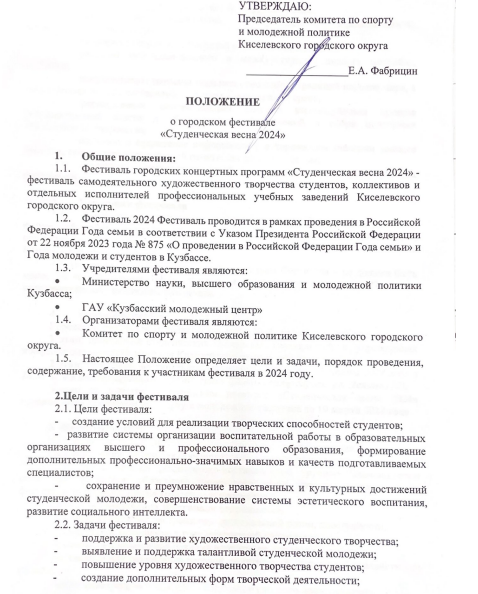 УТВЕРЖДАЮ:                                                                      Председатель комитета по спорту                                                      и молодежной политике                                                                               Киселевского городского округа                                        ___________________Е.А. ФабрицинПОЛОЖЕНИЕо городском фестивале«Студенческая весна 2024»Общие положения:Фестиваль городских концертных программ «Студенческая весна 2024» - фестиваль самодеятельного художественного творчества студентов, коллективов и отдельных исполнителей профессиональных учебных заведений Киселевского городского округа.Фестиваль 2024 Фестиваль проводится в рамках проведения в Российской Федерации Года семьи в соответствии с Указом Президента Российской Федерации от 22 ноября 2023 года № 875 «О проведении в Российской Федерации Года семьи» и Года молодежи и студентов в Кузбассе. Учредителями фестиваля являются:Министерство науки, высшего образования и молодежной политики Кузбасса;ГАУ «Кузбасский молодежный центр»Организаторами фестиваля являются:Комитет по спорту и молодежной политике Киселевского городского округа.Настоящее Положение определяет цели и задачи, порядок проведения, содержание, требования к участникам фестиваля в 2024 году.2.Цели и задачи фестиваля2.1. Цели фестиваля:-     создание условий для реализации творческих способностей студентов;-  развитие системы организации воспитательной работы в образовательных организациях высшего и профессионального образования, формирование дополнительных профессионально-значимых навыков и качеств подготавливаемых специалистов; -      сохранение и преумножение нравственных и культурных достижений студенческой молодежи, совершенствование системы эстетического воспитания, развитие социального интеллекта.2.2. Задачи фестиваля:поддержка и развитие художественного студенческого творчества;выявление и поддержка талантливой студенческой молодежи; повышение уровня художественного творчества студентов; создание дополнительных форм творческой деятельности; культурный обмен, укрепление культурных связей; формирование патриотизма и гражданской ответственности, преемственности поколений;     поддержка творческих традиций студенчества Кузбасса; развитие межнационального и межкультурного диалога молодёжи Кузбасса;              популяризация межнациональных отношений, традиций народов мира, а также народной художественной культуры в молодежной среде;формирование инновационных методов взаимодействия органов государственной власти и общественных объединений в сфере поддержки студенческого творчества;изучение и сохранение информации о историческом значении данного события, сохранение исторической памяти для региона в целом;поддержка и развитие традиций проведения студенческих творческих фестивалей.3.	Участники фестиваля3.1.	 В Фестивале принимают участие студенты, обучающиеся по очной форме обучения, студенческие коллективы образовательных организаций, осваивающие образовательные программы среднего профессионального образования Кемеровской области – Кузбасса.3.2. Возраст участников конкурсной программы Фестиваля – не должен быть менее 16 лет на момент начала Фестиваля и не должен превышать 27 лет по состоянию на дату окончания Фестиваля.Этапы фестиваля:Городской фестиваль «Студенческая весна 2024» проходит в два этапа:1 этап: проведение студенческих конкурсных мероприятий  в  учреждениях профессионального образования Киселевского городского округа.2 этап: городской фестиваль студенческого творчества 29 марта 2024 года в 14.00 ч.  в Киноконцертном зале «Россия» (район центр города, ул. Ленина, 37).Заявки на участие в городском конкурсе «Студенческая весна 2024» принимаются комитетом по спорту и молодежной политике до 19 марта 2024 года 5. Жюри фестиваля:На 1 этапе жюри формируется организаторами 1 этапа фестиваля.На 2 этапе жюри фестиваля формируется из числа организаторов и учредителей фестиваля; руководителей режиссерско-постановочной группы Гала-концертов областного фестиваля; областного творческого жюри, которое подводит итоги фестиваля по номинациям на конкурсных просмотрах.На всех мероприятиях Фестиваля запрещается:- пропаганда насилия, экстремизма, национальной розни, преступности;- некорректное отношение к государственной символике;- пропаганда и незаконная реклама наркотиков, алкоголя и курения;- пропаганда или разжигание расовой, религиозной, этнической ненависти или вражды;- пропаганда фашизма или идеологического расового превосходства;- несоблюдение техники безопасности Фестиваля (нарушение правил пожарной безопасности, нормативов безопасности работ на высоте, электробезопасности и так далее).6. Номинации:Предварительные конкурсные просмотры проводятся накануне городского фестиваля по следующим номинациям:ВОКАЛЬНОЕ НАПРАВЛЕНИЕНародное пение (традиционная народная песня, стилизация народной песни);Академическое пение (классический репертуар, песни с академическим вокалом);Эстрадное пение (отечественная песня);Джазовое пение;Авторская песня;Регламент: соло; малые составы (дуэт, трио, квартет, квинтет), большие составы – от 6 человек;Рэп;Бит-бокс;Регламент: соло; малые составы: дуэт, трио, квартет, квинтет.В каждой номинации участник конкурсного просмотра (исполнитель, коллектив) может представить произведение продолжительностью не более 3 минут 30 секунд. Вокальные номера исполняются «а капелла», под живой аккомпанемент или в сопровождении минусовой фонограммы. Запрещается использование плюсовой фонограммы, но разрешается использование бэк-вокала, не дублирующего основную партию вокалистов. Критерии оценки: качество исполнения, подбор и сложность материала, исполнительская культура, артистизм.Жюри направления имеет право потребовать текст произведения в напечатанном виде.ТАНЦЕВАЛЬНОЕ НАПРАВЛЕНИЕНародный танец (фольклорный танец, народно-сценический танец);Современный танец (контемпорари, экспериментальная форма);Эстрадный танец (в том числе стилизация народного танца); Уличный танец (хип-хоп - в номере может использоваться как один стиль, так и несколько: хип-хоп хореография, вакинг, локинг, паппинг, вог, дэнсхолл, крамп, афро, хаус, топ рок и т.д.; брейк-данс - в номере может использоваться только данный стиль);Регламент: соло; малые составы 2-5 человека; большие составы - от 6 человек;Критерии оценки: качество и техника исполнения (контроль тела, чистота исполнения, сложность, скорость, синхронность); режиссура и композиция; подбор и сложность материала; музыкальность; зрелищность (уровни, рисунки, геометрия, использование площадки); эмоциональность (отклик от номера, артистичность танцоров, ощущение музыки); костюм (креативность, соответствие музыке и номеру, эстетика). Классический танец; Регламент: соло; малые составы 2-4 человека; большие составы - от 5 человек;Критерии оценки: качество и техника исполнения; подбор и сложность материала; исполнительская культура; артистизм; костюм.Бально-спортивный танец (секвей, малая форма, формейшн)Регламент: Секвей (1 пара) / трио; малые составы 2–5 пар; большие составы - от 6 пар.Критерии оценки: качество и техника исполнения; режиссура и композиция; подбор и сложность материала; исполнительская культура, костюм.Чир-данс-шоу Регламент: коллективы от 10 человекКритерии оценки: идея и режиссура; артистизм и выразительность; хореография; выполнение элементов чирлидинга; культура сцены, музыкальность; зрелищность (уровни, рисунки, геометрия, использование площадки); эмоциональность, костюм (креативность, соответствие музыке и номеру, эстетика).В каждой номинации участник конкурсного просмотра (исполнитель, коллектив) может представить произведение продолжительностью не более 3 минут 30 секунд (народный танец не более 4 минут).ТЕАТРАЛЬНОЕ НАПРАВЛЕНИЕХудожественное слово (проза, поэзия);Авторское художественное слово (проза и поэзия);Фронтовая поэзия и проза.Регламент: соло; малые составы 2-5 человек; большие составы - от 6 человек. Продолжительность до 5 минут;- Эстрадный монолог;Регламент: соло; продолжительность до 5 минут;- Эстрадная миниатюра;Регламент: коллективы от 2 человек; продолжительность до 5 минут;- Театр малых форм (драматический театр, пластический театр, музыкальный театр, эксперимент);Регламент: малые составы 2-5 человек; большие составы - от 6 человек. Продолжительность до 15 минут;В каждой номинации участник конкурсного просмотра (исполнитель, коллектив) может представить произведение продолжительностью, которая установлена регламентом; в номинации «Театр малых форм» не более 15 минут. В номинациях «Художественное слово» и «Эстрадный монолог» необходимо указывать авторство произведения. Критерии оценки: идея, режиссура, актерское мастерство, сценическая речь, культура сцены.ОРИГИНАЛЬНЫЙ ЖАНРЦирковое искусство (акробатика, гимнастика, воздушная гимнастика, эквилибристика, жонглирование, клоунада); Оригинальный номер;Пантомима;Иллюзия;Синтез – номер; Регламент: соло; малые составы 2-5 человек; большие составы - от 5 человек.).В каждой номинации участник конкурсного просмотра (исполнитель, коллектив) может представить произведение продолжительностью не более 5 минут. 
Допускается превышение времени до 90 секунд в номинации «Цирковое искусство» (непосредственно в эквилибристике и жонглировании). Критерии оценки: режиссерское решение, актерское мастерство, сложность элементов и мастерство исполнения, культура сцены, соответствие музыкального сопровождения художественному образу, сценический грим (при наличии).При исполнении воздушных номеров обязательно наличие сертификатов на всё используемое оборудование; протоколы испытаний, действующие на оборудование; технического паспорта на реквизит. Запрещено исполнение воздушных номеров («кольцо», «трапеция», «бамбук», «воздушная спираль», «куб» и т.п.) без страховки. В ряде воздушных номеров, где использование лонжи и других страховочных средств не представляется возможным, в том числе перш, воздушные ремни, воздушные полотна, канат, корд де парель, исполнение воздушных номеров в форме участия «Малые составы» и «Большие составы», при выполнении трюков допускается страховка участника (участников) за счет заплета материала циркового аппарата (ткани), стропы вокруг частей тела участника (талии, запястья рук и лодыжек ног). В данном случае воздушные номера с использованием перша, воздушных ремней, воздушных полотен, каната, корд де парель выполняются на высоте не более 5 метров (от уровня сцены до высоты подвеса) и с использованием страховочного мата на каждого участника (размером не менее 200х200 см, высотой не менее 40 см.) под участником (участниками) воздушного номера. Воздушные номера «кольцо», «трапеция», «бамбук», «воздушная спираль», «куб» и т.п. в форме участия «Малые составы» и «Большие составы» выполняются на высоте не более 3 метров (от уровня сцены до высоты подвеса) и с использованием страховочного мата на каждого участника (размером не менее 200х200 см, высотой не менее 40 см.) под участниками воздушного номера. Исполнение участниками трюков, опасных для жизни или здоровья, без использования предусмотренных страховочных средств запрещаются. Каждый воздушный номер для допуска к конкурсному просмотру отсматривает инспектор манежа, ознакомленный настоящим Положением. Контроль ознакомления инспектора манежа осуществляется региональной исполнительной дирекцией Фестиваля К участию в воздушных номерах допускаются только совершеннолетние. Участникам, которые выполняют номера на высоте, необходимо иметь документ об обучении по охране труда без применения средств подмащивания (стационарные, подвесные или переносные вспомогательные конструкции, применяемые в качестве опоры) с правом выполнения работ одному. Участникам необходимо заполнить собственноручно инструкцию по охране труда перед выполнением номера, а также расписки об ответственности. На время проведения Фестиваля участники, выполняющие воздушные номера, должны иметь спортивную страховку для занятий воздушной гимнастикой (от несчастных случаев). При выявлении факта нарушения исполнителями требований настоящего Положения и приложения к нему, Оргкомитет имеет право остановить показ конкурсного номера и снять его с конкурсной программы.МЕДИАВидеорепортаж;Аудиоподкаст;Регламент: индивидуальная работа; коллективы от 2 человек; продолжительность видеорепортажа до 3 минут, аудиоподкаст – до 7 минут.Публикация;Фотопроект (фоторепортаж, художественная фотография)Регламент: индивидуальная работа;-	SMM и продвижение в социальных сетях (Вконтакте)Регламент: индивидуально-коллективная работа до 3 человек;Для каждой номинации будет предоставлено 2 творческих задания, которые необходимо выполнить в течении 3-х конкурсных дней (дни конкурсных просмотров по направлениям). Тематика творческого задания будет предоставлена Исполнительной дирекцией фестиваля за 2 календарных дня до начала проведения конкурсных просмотров. Общие критерии оценки: актуальность и значимость темы, оригинальность в подаче материала, аргументированность и глубина раскрытия содержания; объективность в раскрытии темы; соответствие материала жанровым критериям; точность и выразительность; применение новых, оригинальных методов подбора и подачи материал.Дополнительные критерии в номинации:Видеорепортаж: актуальность сюжета, разноплановость, качество видеоматериала сюжета, наличие и качество «синхрона», грамотная устная речь журналиста в сюжете, качество операторской работы (планы, цвет, горизонт, стабилизация), качество монтажа, режиссура (грамотное использование приемов тележурналистики), качество аудиоряда.Публикация: стиль изложения, орфография и пунктуация, точность и выразительность заголовка, лида, наличие иллюстративного материала, авторская позиция.Фотопроект: оригинальность замысла, идейно-тематическое содержание, раскрытие темы, композиционное построение, техническое исполнение, качество фотографий.Аудиоподкаст: авторский текст; раскрытие темы; подача материала; звуковое сопровождение материала (подложки, перебивки и т.д.); дикция, речь; музыкальное оформление.SMM и продвижение в социальных сетях (Вконтакте): адаптивность, вовлеченность и интерактивность, визуализация и дизайн, актуальность, логика и наполненность проекта.ВИДЕО- Короткометражный фильм;- Музыкальный клип;Регламент: индивидуальная работа; коллективы от 2 человек; продолжительность не более 5 минут;- Юмористический ролик;- Документальный ролик;- Рекламный ролик;Регламент: индивидуальная работа; коллективы от 2 человек; продолжительность не более 3 минут;В конкурсных работах направления «Видео» должен присутствовать элемент официальной атрибутики Фестиваля. Тема видео работ будет предоставлена Исполнительной дирекцией Фестиваля не позднее 2 дней до начала конкурсных просмотров.Критерии оценки (общие): оригинальность идеи, сценарий и соответствие теме; режиссура; декорации и локации; использование выразительных средств; подбор актеров; подбор костюмов; актерская работа, операторская работа; монтаж; анимация; музыкальное оформление.Критерии оценки для короткометражного фильма: общее аудиовизуальное впечатление, кинематографическая целостность фильма, креативность и актуальность истории, сценария, качество и профессионализм операторской работы монтаж и работа с материалом, проработанность героев фильма и актерская игра.Критерии оценки для музыкального клипа: общее визуальное впечатление, целостность работы, гармония соответствия картинки и звука, качество и профессионализм операторской работы, монтаж и работа с материалом, креативность подачи и актерская игра.Критерии оценки для юмористического ролика: общее визуальное впечатление, целостность работы, юмор и креативность, актуальность формата, качество съемки и монтажа, грамотное использование музыки, звуковых и визуальных эффектов.Критерии оценки для документального ролика: общее аудиовизуальное впечатление, целостность ролика, качество и профессионализм операторской работымонтаж и работа с материалом.Критерии оценки для рекламного ролика: общее аудиовизуальное впечатление, целостность ролика, применимость на рынке и продаваемость, качество и профессионализм операторской работы, монтаж и работа с материалом, проработанность героев и сценария.МУЗЫКАЛЬНОЕ НАПРАВЛЕНИЕ- Народные, струнные, клавишные, духовые, ударные.Регламент: соло (продолжительность не более 3 минут); малые составы 2-5 человек (продолжительность не более 3 минут); большие составы - от 6 человек (продолжительность не более 4 минут);Критерии оценки (соло): оригинальность музыкального материала, качество аранжировки, уровень владения инструментом, обоснованность характера звучания инструмента, исполнительская культура, артистизм.Критерии оценки (малые и большие составы): оригинальность музыкального материала, качество аранжировки, согласованность исполнения, уровень владения инструментом, органичность звучания инструментов, исполнительская культура, артистизм.- Смешанные ансамбли.Регламент: малые составы 2-5 человек (продолжительность произведения не более3 минут); большие составы - от 6 человек (продолжительность не более 4 минут). В ходе исполнения композиции допускается наличие вокала, однако при оценке конкурсантов вокал не учитывается. Критерии оценки: оригинальность музыкального материала, качество аранжировки, согласованность исполнения, уровень владения инструментом, органичность звучания инструментов, исполнительская культура.- ВИА.Регламент: малые составы (дуэт, трио, квартет, квинтет), большие составы – от 6 человек. Критерии оценки: качество исполнения; подбор и сложность материала; исполнительская культура; артистизм.МОДА- Готовое к носке (Ready-to-wear);- Концептуальная мода (Alternative);- Мода мегаполисов (Urban);- Спортивная мода (Sport);- Вечерняя мода;- Современная мода с элементами «этно»;- Перфоманс (сценическая мода).Регламент: индивидуальная работа, коллективы от 2 человек. Продолжительность номера не более 5 минут. Для участия в конкурсных просмотрах допускаются коллекции, состоящие не менее чем из 8 полноценных костюмов. Критерии оценки: художественная и образная выразительность, соответствие тенденциям современной моды, индивидуальность и уникальность образа, актуальность коллекции, уровень fashion-новизны, качество исполнения, масштабность.АРТ- Стрит-арт (индивидуальная работа; коллективная работа не более 3 человек);- Графический дизайн (брендинг (фирменный стиль), иллюстрация; индивидуальная работа);- Моушн-дизайн (моушен-анимация);- Кастомизация.Регламент: Темы конкурсных работ в номинациях «Стрит-арт» и «Графический дизайн» будут предоставлены Исполнительной дирекцией фестиваля не позднее
5 дней до начала конкурсных просмотров. Участники номинации «Графический дизайн» выполняют конкурсные работы на собственном оборудовании. Участникам номинации «Стрит-арт» предстоит реализовать художественные проекты, которые будут предоставлены Исполнительной дирекцией. Участники могут использовать любой набор материалов.Конкурсные работы участников Исполнительная дирекция вправе использовать в дальнейшем, без согласования с участниками.Место проведения данного направления будет определено Исполнительной дирекцией. Критерии оценки: визуальная целостность работы, оригинальность художественного решения, композиционное решение, технические навыки (владение техникой), подача и авторский стиль, презентация проекта, включающая в себя публичное выступление участников с рассказом о своем проекте: идея, особенности технического исполнения, используемые материалы (стрит-арт).Участникам конкурсных просмотров не рекомендовано использование музыкальных композиций и песен исполнителей недружественных государств (исключение составляют песни и музыкальные композиции номинации «Джазовое пение»), а также запрещено использование и исполнение композиций и их фонограмм, авторами и/или исполнителями которых являются лица или коллективы, указанные в «стоп-листе».*актуальный «стоп-лист» необходимо уточнять у Оргкомитета.6. Награждение: Все участники и победители награждаются дипломами и сладкими призами комитета по спорту и молодежной политике.Приложение 1Заявка____________________________________№ п/пНаименование творческого номераФ.И.О. исполнителя ЖанрФ.И.О. руководителя, телефон (обязательно личный!!!)